Publicado en México  el 11/05/2022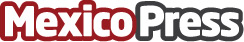 Análisis de la economía mexicana según Ruben de Luna Luego de dos años de pandemia y en un contexto de crisis a nivel internacional, la economía mexicana ha vivido un crecimiento del 0,9% real trimestral en el primer trimestre del año 2022 y un 1,6% anual. Ello, según la Estimación Oportuna del PIB (INEGI). Además, se puede destacar que un total de ocho estados del país han mostrado un crecimiento anual superior al 4,5%. A continuación, Ruben de Luna nos da su análisis de la economía mexicana y de cómo se desarrolla esta situaciónDatos de contacto:Pedro  López Huerta 646153029Nota de prensa publicada en: https://www.mexicopress.com.mx/analisis-de-la-economia-mexicana-segun-ruben Categorías: Internacional Finanzas Actualidad Empresarial http://www.mexicopress.com.mx